ГКОУ РД «Арадинская СОШ Хунзахского района им. Галбацова Г.К.               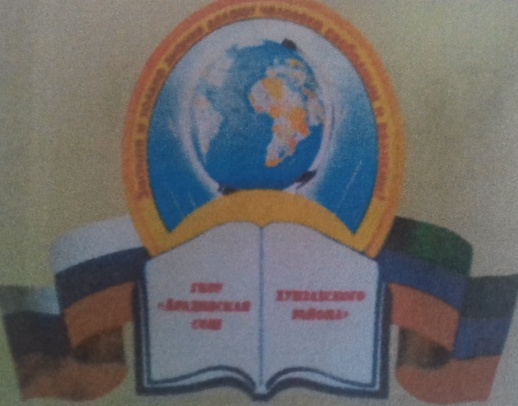                               Главные события месяца:-Неделя толерантности.-«Мы за жизнь без ДТП!»-«Я, ты, он, она- вместе целая страна»-«День Матери»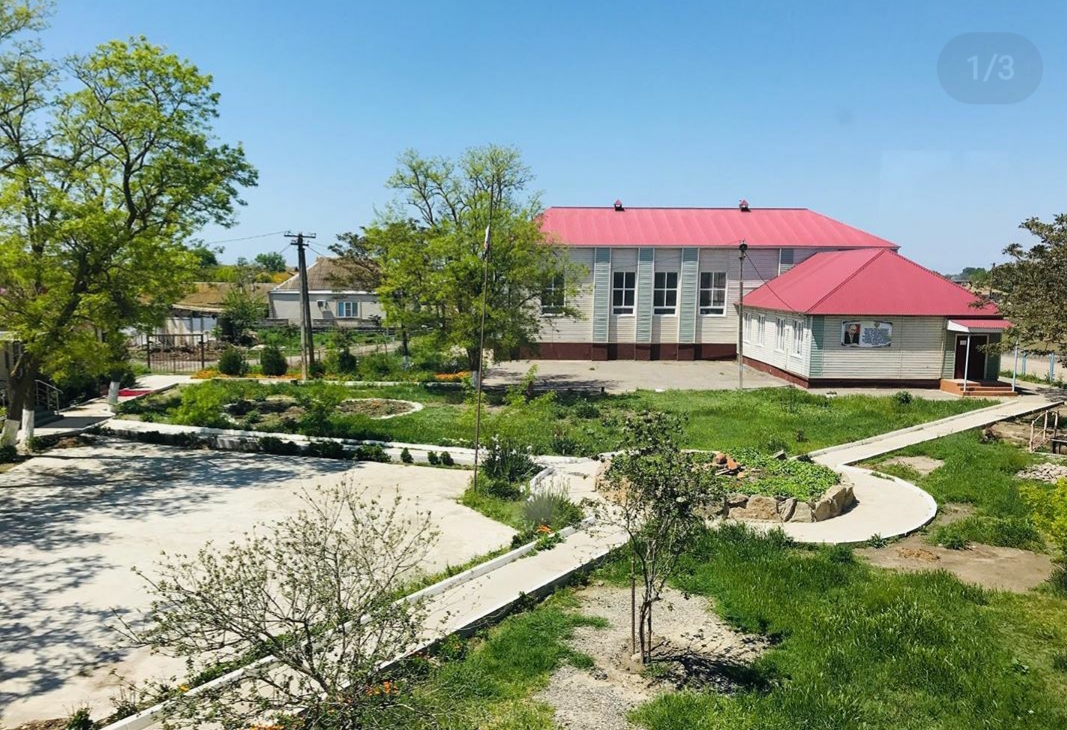 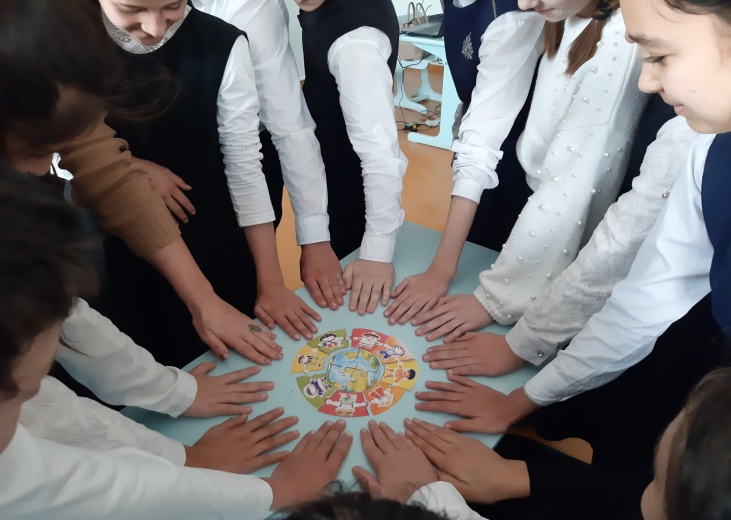 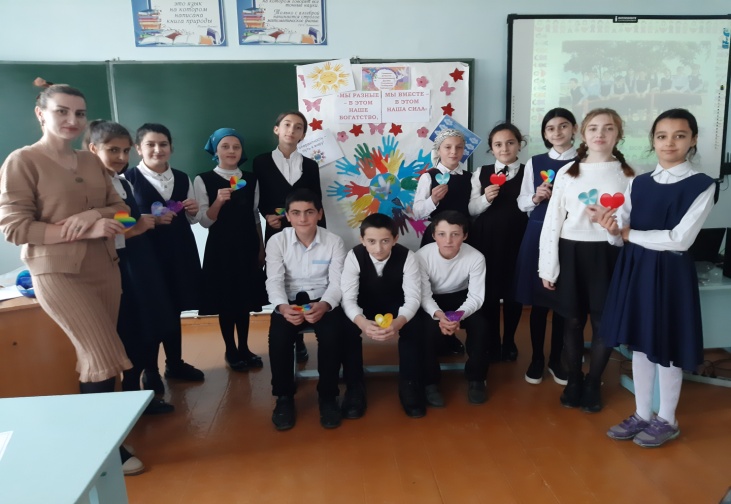 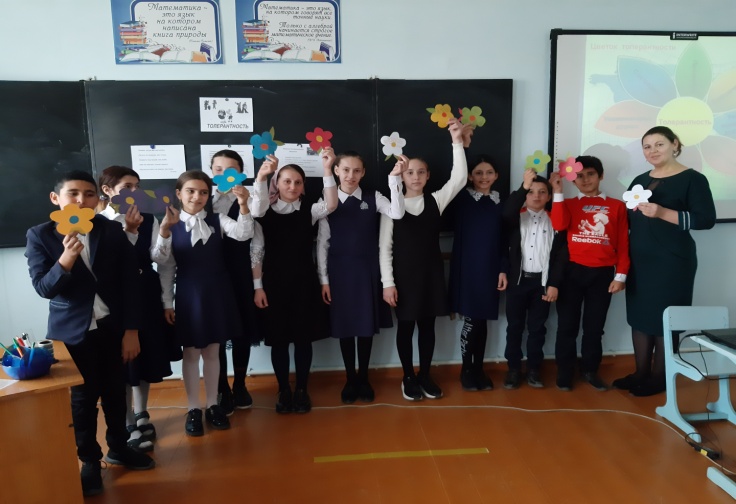 В нашей школе с 9 по 16 ноября 2020 года проходила Неделя толерантности.Тема Недели: «Толерантность – дорога к миру».Основной целью проведения Недели толерантности было научить школьников уважать других людей, быть дружнее и вежливее. В рамках недели, посвященной толерантности проводились тематические классные часы почти во всех классах.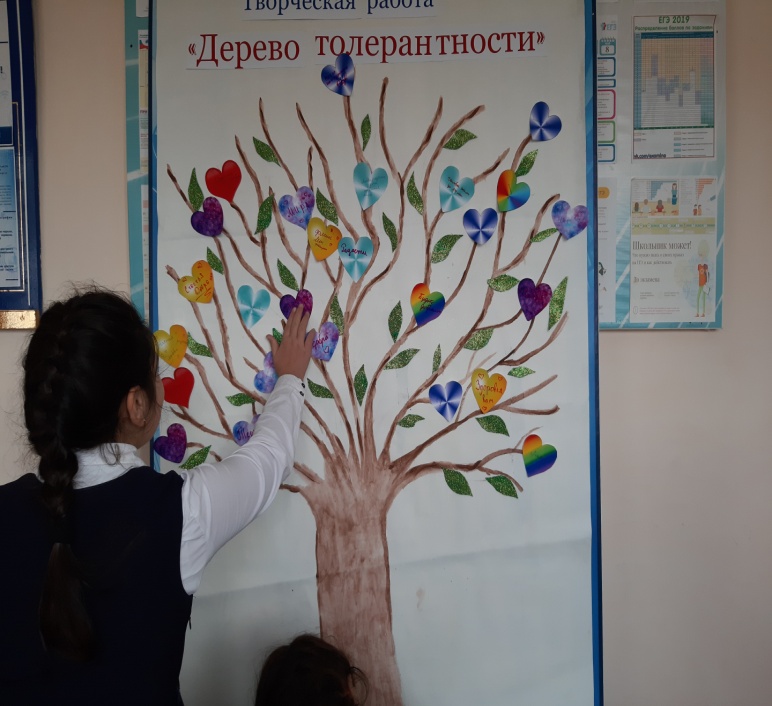 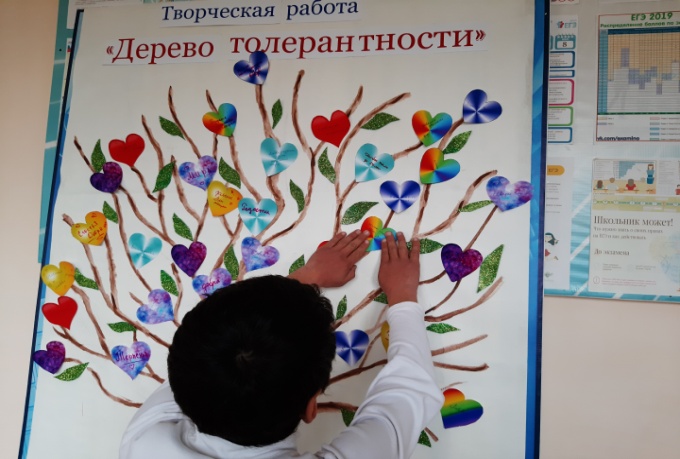 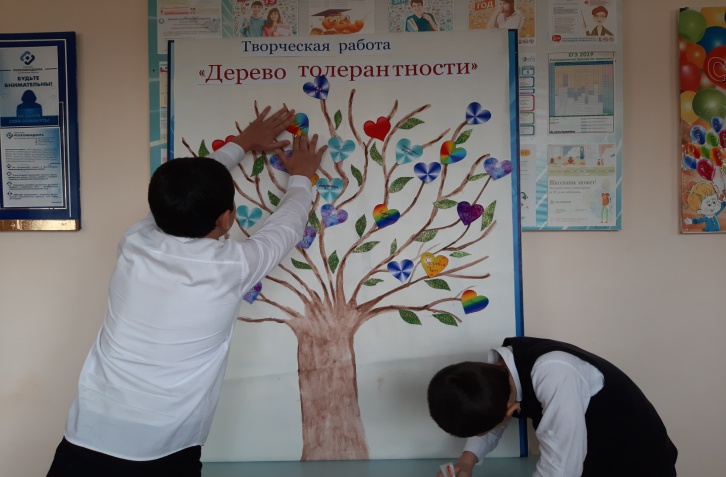 Для 5-11 классов была предложена творческая работа «Дерево толерантности». Целью  данного мероприятия  было  формирование толерантного отношения друг к другу. Ребятам было предложено вместе  создать дерево толерантности , на котором будут не листья, а разноцветные сердца , цвета которых будут напоминать, какие качества помогают людям позитивно общаться. В ходе мероприятия ребята узнали что нужно делать чтобы быть толерантным. Как оказалось, не так уж и много:  нужно просто уметь прощать, уважать мнение других, быть терпимым, доброжелательным и милосердным, принимать других такими, какими они есть. 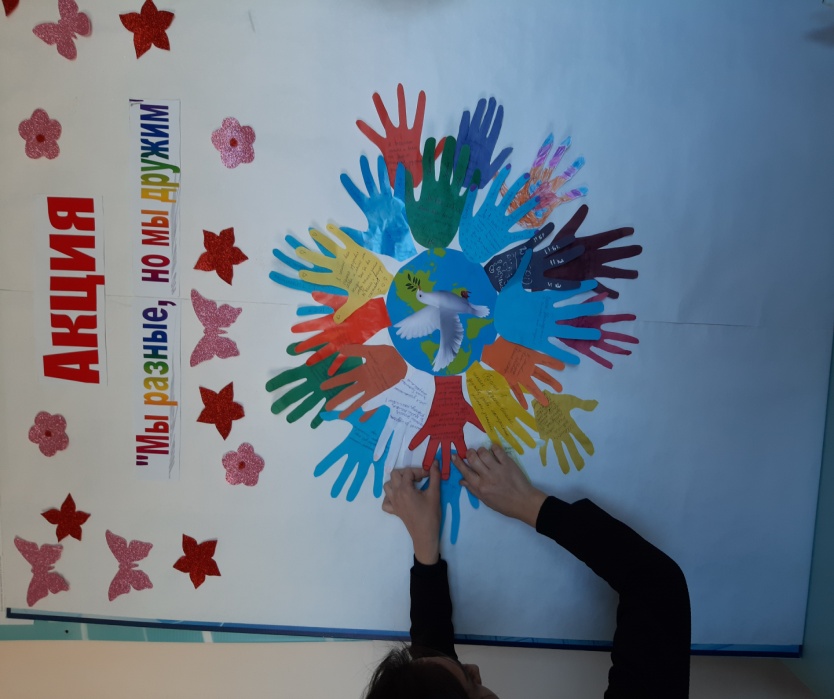 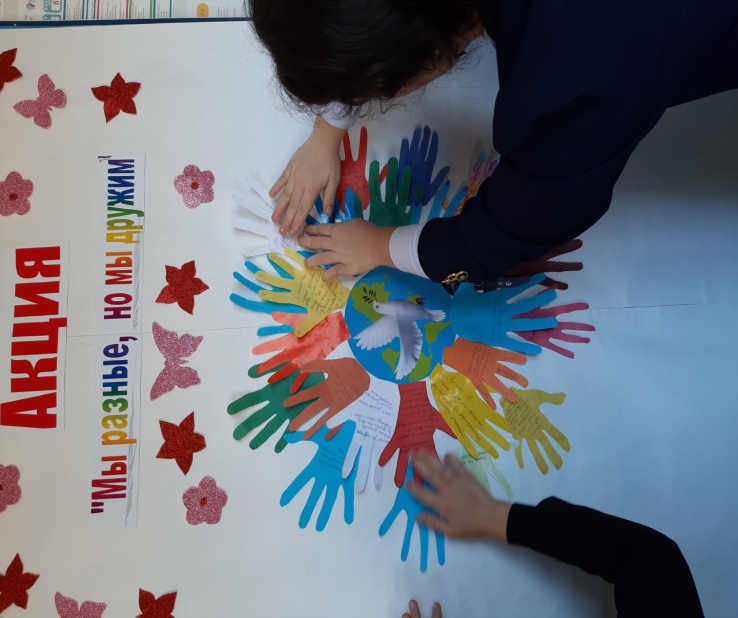 Учащиеся  школы приняли участие в акции «Мы разные, но мы дружим». В ходе акции обучающиеся усвоили понятие толерантности и оформили плакат «Мы разные, но мы дружим». Мероприятие было направлено на воспитание, уважение и доброе отношение к другим людям, а также на развитие коммуникативных навыков. Проведение Недели толерантности способствовало созданию благоприятной атмосферы в школе, вызвало большой интерес среди учащихся.Мы будем надеяться на то, что они, как и многие другие подобные мероприятия, помогут ребятам в дальнейшем в их уже взрослой жизни.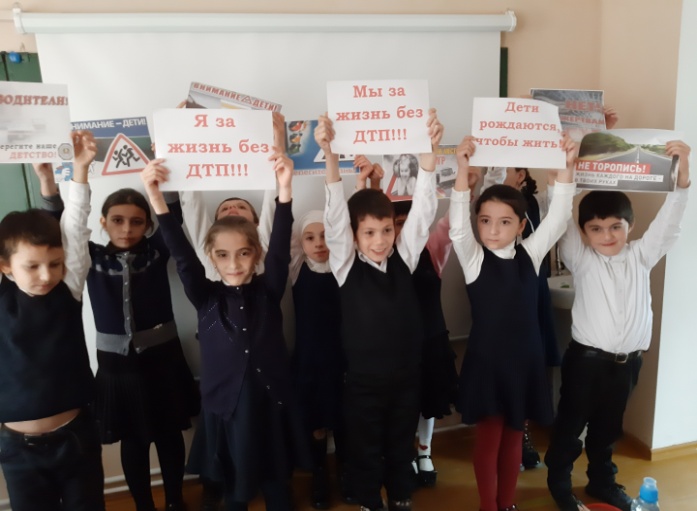 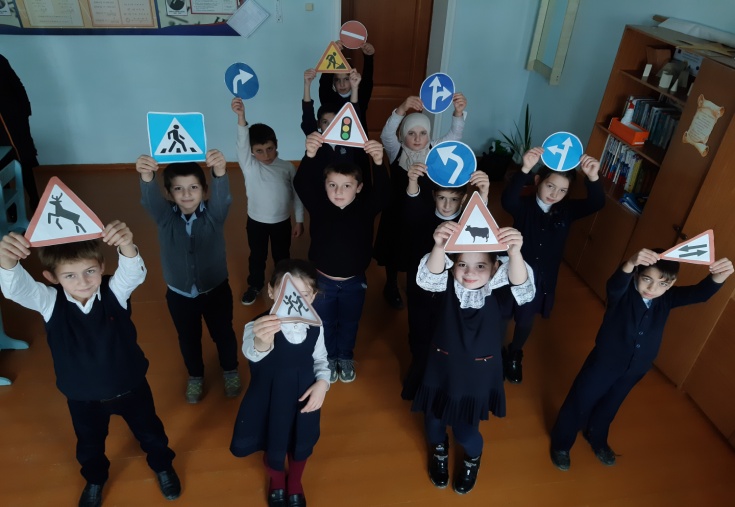 Внеклассное мероприятие, посвященное Дню памяти жертв ДТП «Мы за жизнь без ДТП!»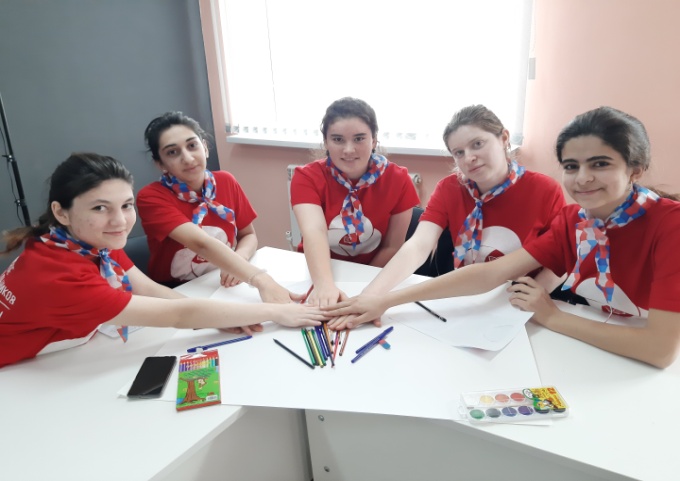 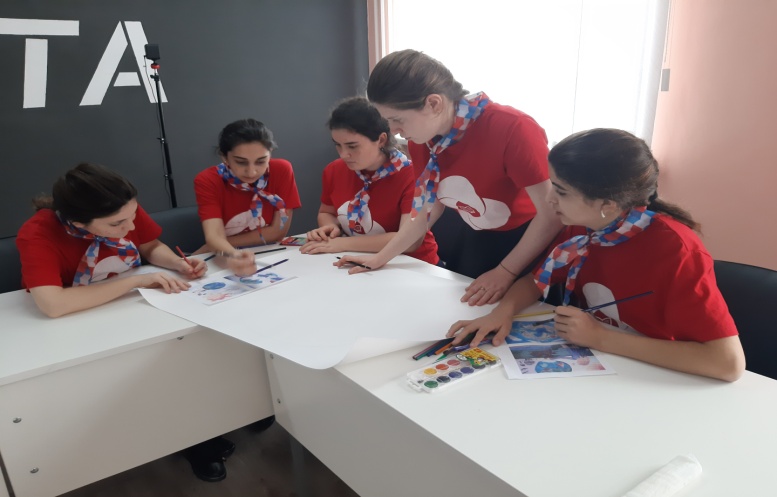 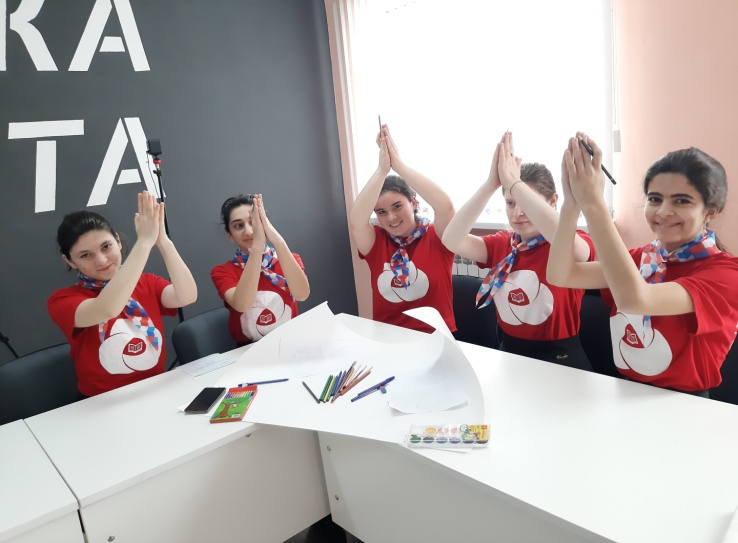 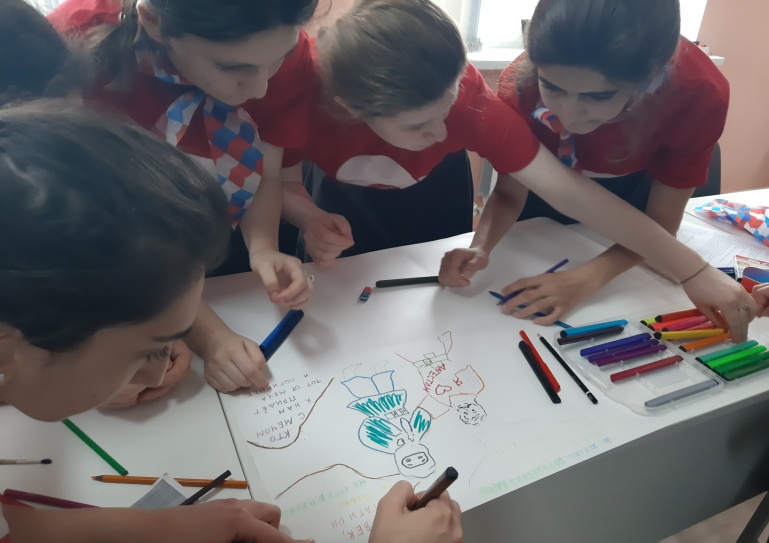 25 ноября состоялся  гаджет- кросс  «Твой выбор» в рамках республиканского  форума «Я,ты, он, она- вместе целая страна»  в котором приняли участие наши активисты РДШ.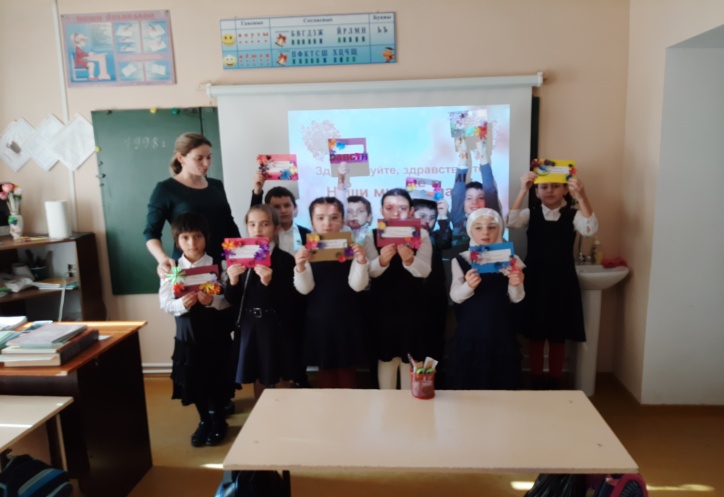 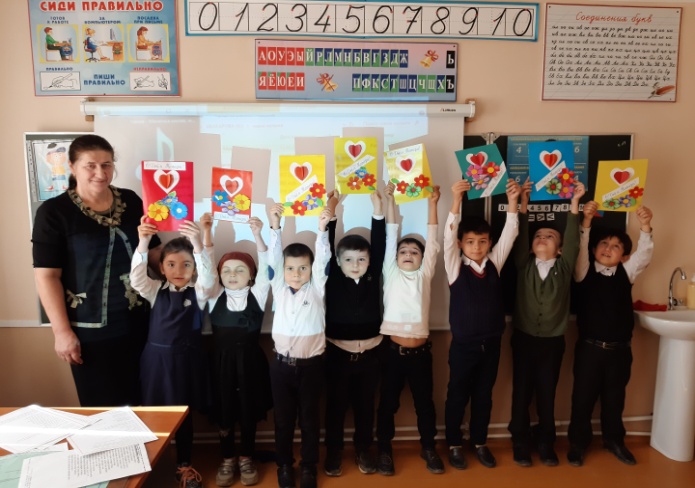 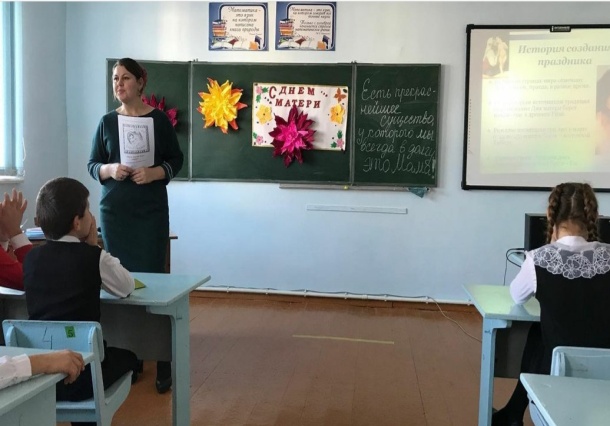 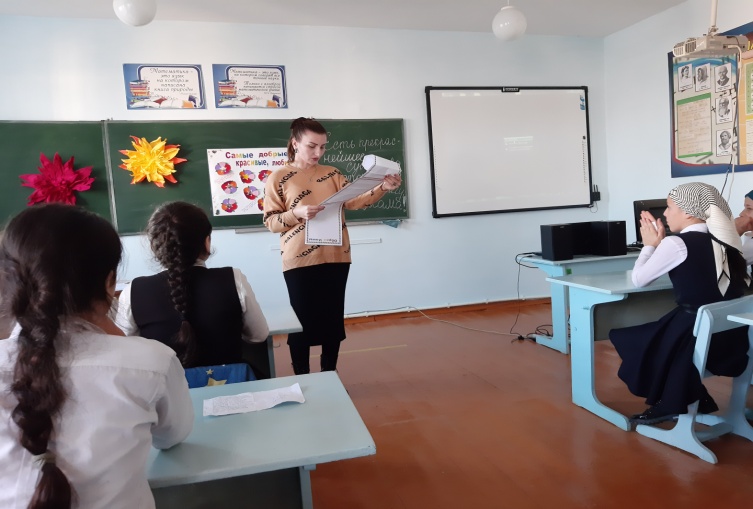 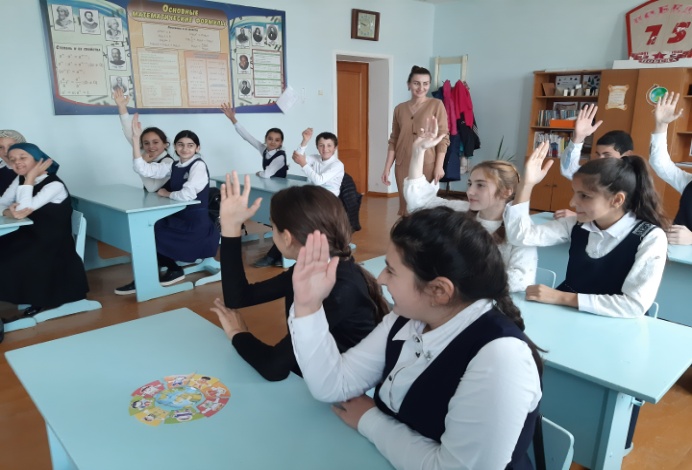  Согласно плану воспитательной работы школы с 23-28 октября 2020 года были проведены классные часы, посвященные ко Дню Матери.Это особый день - день уважения единственной, самой дорогой и любимой женщине на земле - маме. Ответственными за это мероприятие были кл.руководители 1-11классов. Классные часы проведены в рамках воспитательной работы по направлениям "Воспитание нравственных чувств", "Воспитание ценностного отношения к прекрасному, формирование представлений об эстетических идеалах и ценностях". «День Матери» — это тёплый, сердечный праздник. С каждым годом этот праздник всё больше входит в наши дома. Из поколения в поколение для каждого человека мама — самый главный человек в жизни.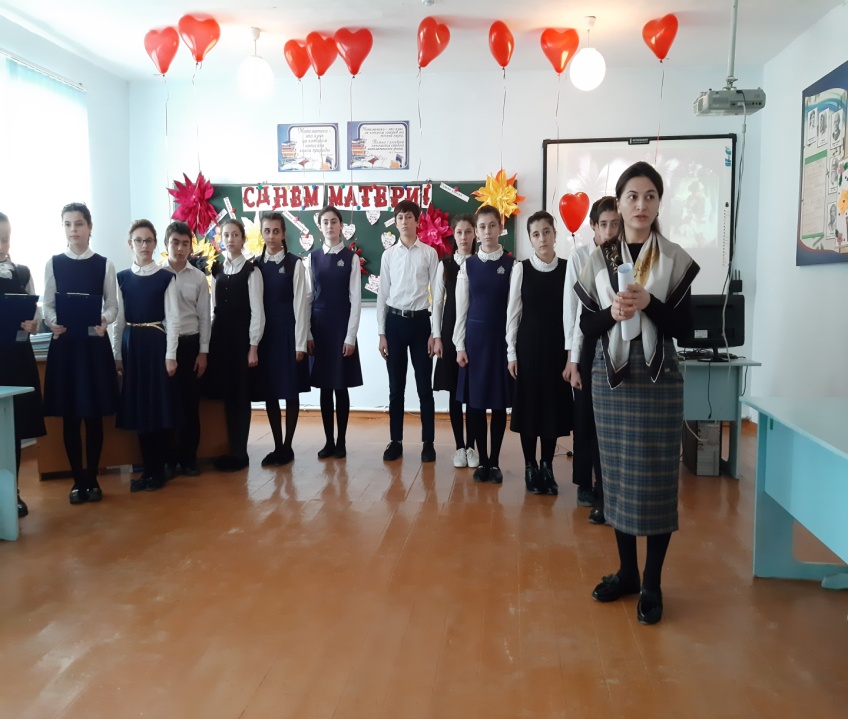 На основании годового плана работы  28.11.2020г. было проведено мероприятие «Мама-  главный человек» под руководством классного руководителя 8 класса Ханмагомедовой П.Х. Мероприятие было направлено на улучшение хороших отношений в семьях наших детей, воспитание и уважения и заботы, желание помочь и делать приятное маме, самому дорогому человеку на земле.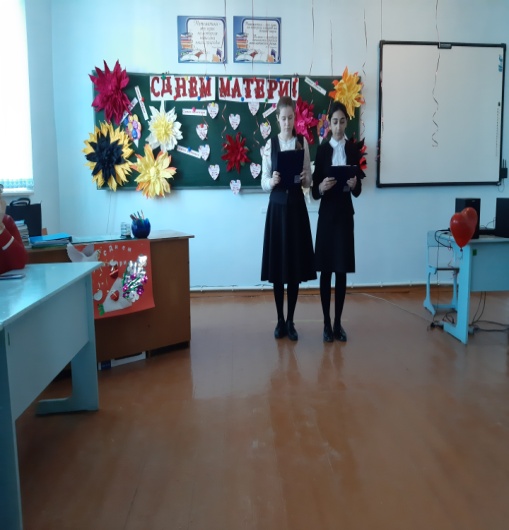 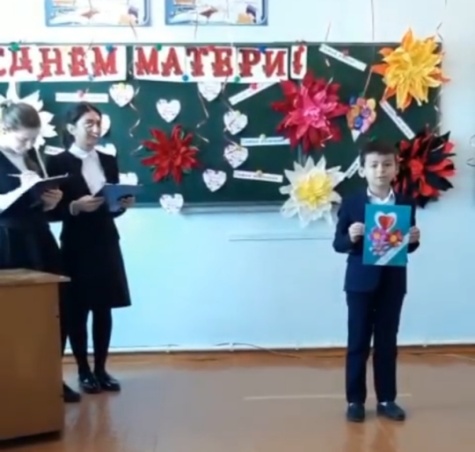 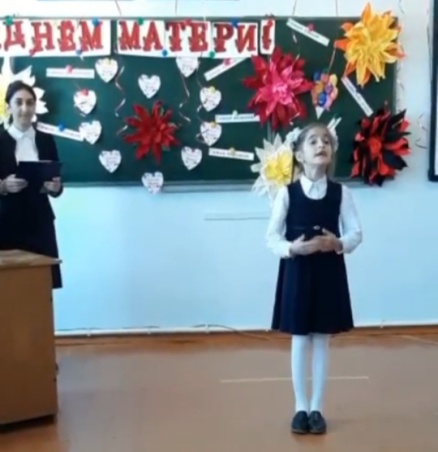 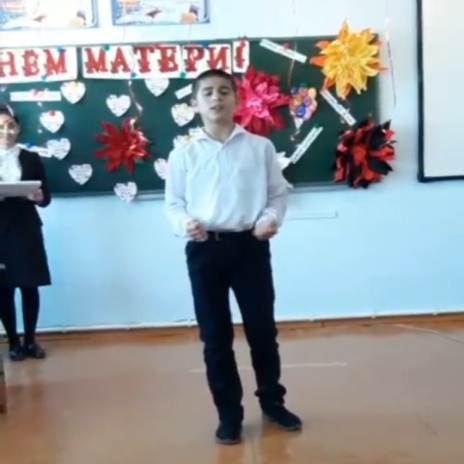 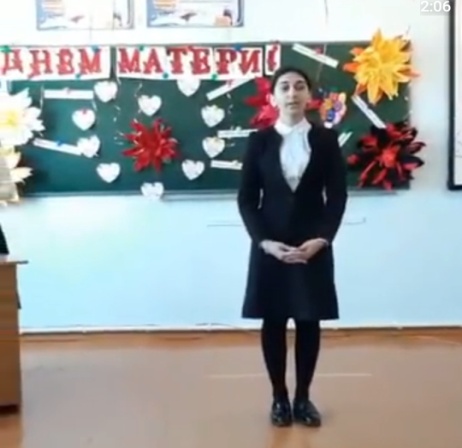 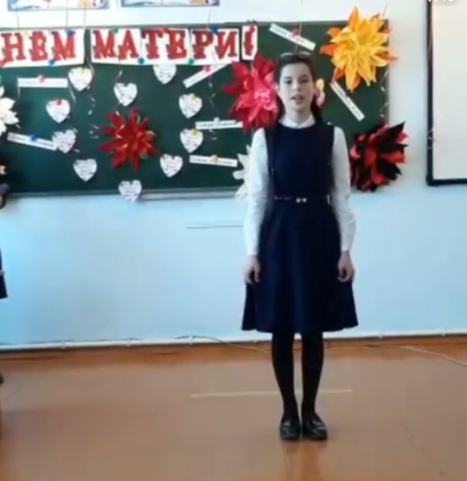 28 ноября прошел конкурс чтецов среди учащихся школы,  посвященный Дню Матери. В конкурсе приняли участие все желающие с 1-го по 11-й класс. 
Выступления конкурсантов оценивало жюри, перед которым стояла очень непростая задача. Победителей определили в каждой возрастной категории. Зам. дир. по ВР- Лабазанова Б.М.